ВЫЕЗДНОЙ ОТДЫХКраснодарский край:Детский оздоровительный лагерь «Cолнечный»(г.Геленджик, п.Кабардинка, ул.Туристическая,5)Смены: 02.06.- 22.06.2023               24.06.-14.07.2023               16.07.-05.08.2023               07.08.-27.08.2023Тюменской область:Детский спортивно-оздоровительный лагерь «Дружба»(Ишимский район)Смены: 02.06.- 22.06.2023               26.06.- 16.07.2023               20.07.- 09.08.2023               12.08.- 01.09.2023ВНУТРИГОРОДСКОЙ ОТДЫХЛагерь с дневным пребыванием детей «Вместевесело шагать»лагерь на базе МАОУ «СОШ №1»(ул. Свободы,6, тел: 3-13-96)    Смены: 01.06. – 23.06.2023                                                                   26.06. – 17.07.2023Лагерь с дневным пребыванием детей «Дети Югры»Эколого-этнографический лагерь на базе МАОУ «СОШ №2»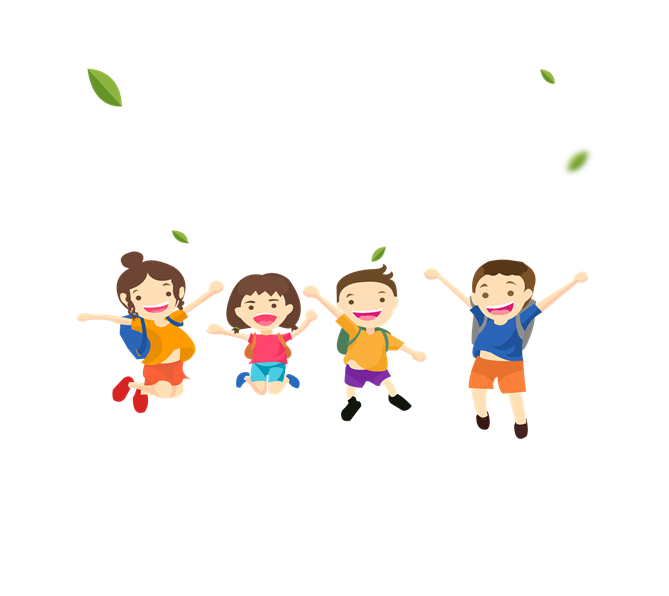 (Пр. Победы,6, тел: 3-19-36)      Смены: 01.06. - 23.06.2023Лагерь с дневным пребыванием детей «Югорский меридиан» лагерь на базе МАОУ «СОШ №2»(Пр. Победы,6, тел: 3-19-36)                                 Смены: 01.06. - 23.06.2023Лагерь с дневным пребыванием детей «Солнышко»лагерь на базе МАОУ «СОШ №3 им. И.И. Рынкового»(ул.Нефтяников,12,)                   Смены: 01.06. - 23.06.2023тел: 3-32-17)                                             26.06. – 17.07.2023Лагерь с дневным пребыванием детей «Вместе весело шагать»лагерь на базе МАОУ «СОШ №4»(ул.Геолгов 5 тел: 2-33-10)        Смены: 01.06. - 23.06.2023                                                                    26.06. - 17.07.2023Православный лагерь «Мир добра»лагерь на базе МАОУ «СОШ №4»(ул.Геолгов 5 тел: 2-33-10)        Смены: 01.06. - 23.06.2023Лагерь с дневным пребыванием детей «Мечта»лагерь на базе МАОУ№5 «Гимназия»(ул.Свободы,30,                          Смены: 01.06. - 23.06.2023                                                                     20.07.-10.08.2023тел: 8(982) 200-01-78)Лагерь с дневным пребыванием детей «Радужное детство»лагерь на базе МБОУ «СОШ №6»(ул.Ленина,48, тел: 59-0-22)                                Смены: 01.06. - 23.06.2023Лагерь с дневным пребыванием детей «Веселая галактика»лагерь на базе МАОУ «СОШ №9»(ул.Свободы,6/1,тел: 3-303-90)                             Смены: 01.06. - 23.06.2023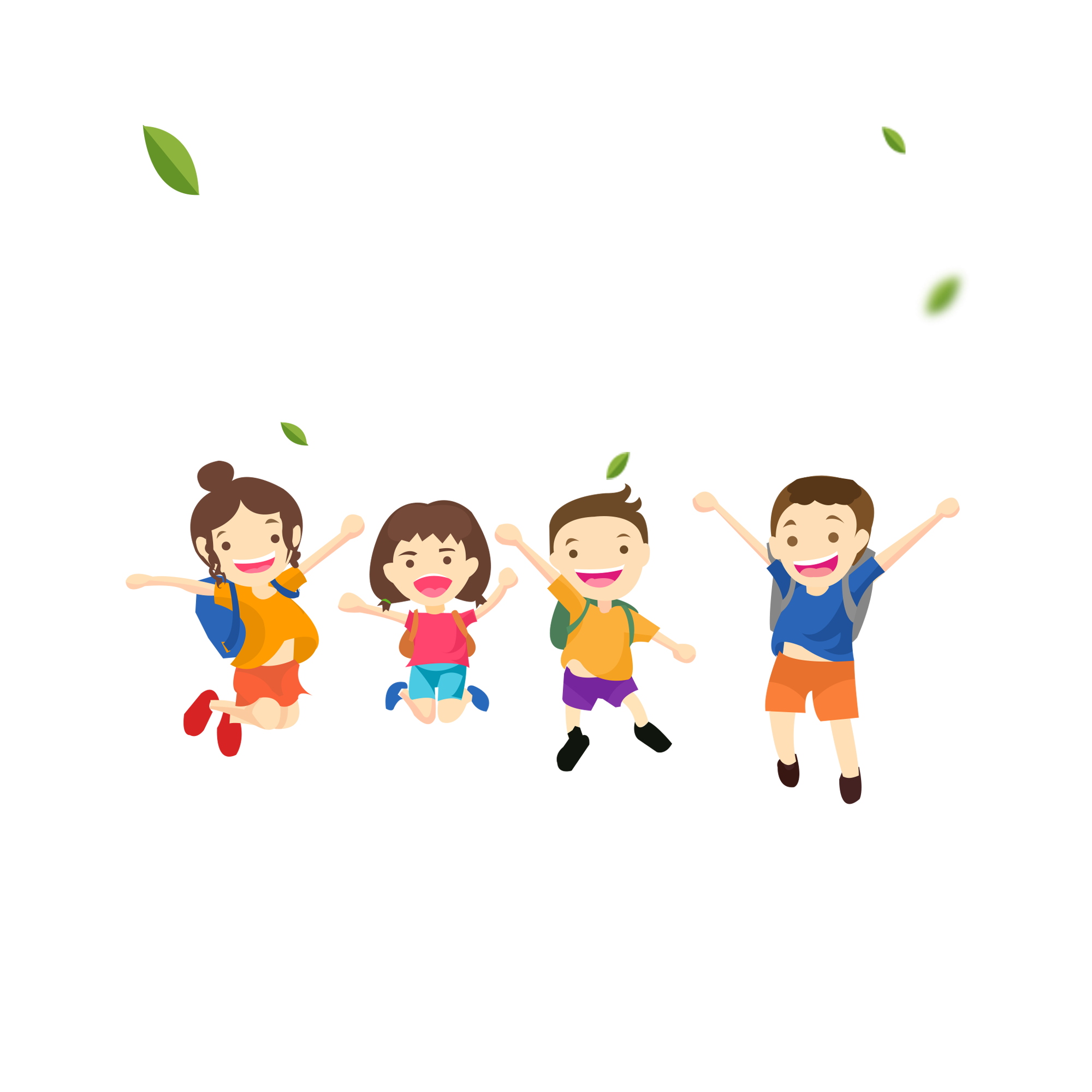 Лагерь с дневным пребыванием детей «Страна чудес»лагерь на базе МАДОУ «ДС №6  «Буратино»(ул. Заречная 16/4, тел: 3-39-09)                                Смены: 01.06. - 28.06.2023Лагерь с дневным пребыванием детей «Территория детства»лагерь на базе МАДОУ «ДС №8 «Белоснежка»(ул. Новая, 4/1, тел: 2-16-12)                                Смены: 01.06. - 28.06.2023Лагерь с дневным пребыванием детей «Город счастливого детства»лагерь на базе МАДОУ ДС №14 «Умка»(ул.Нефтяников 3/1                    Смены: 01.06. - 28.06.2023тел: 3-12-51)Лагерь с дневным пребыванием детей «Летняя пора»лагерь на базе МАУ «Дворец искусств»(ул.Заречная,8, тел: 3-20-05)                               Смены: 26.06. - 17.07.2023Спортивно-оздоровительный лагерь с дневным пребыванием детей и подростков «Юность»лагерь на базе МАУ «Спортивная школа «Юность»(Пр.Победы 22, тел: 9-63-22)                                Смены: 01.06. - 24.06.2023Спортивно-оздоровительный лагерь с дневным пребыванием детей и подростков «Олимпиец»Лагерь на базе МАУ «Спортивная школа «Вымпел»(ул. Норкина, 5, тел.:2-02-06)                                 Смены: 01.06.- 24.06.2023Лагерь с дневным пребыванием детей «Есть Идея»(ул.Советская,11, тел: 2-56-44) Смены: 01.06. - 23.06.2023                                                                   26.06. - 17.07.2023Лагерь труда и отдыха «Ориентир»(ул.Советская,11, тел: 2-56-44)                                           Смены: 01.06. - 23.06.2023                                                                   26.06. - 17.07.2023                                         Палаточный лагерь с дневным пребыванием детей «Юпитер»(ул.Советская,11 тел: 2-56-44)                                Смены: 27.06. - 18.07.2023Палаточный лагерь «Патриот»(ул.Советская,11 тел: 2-56-44)  Смены: 01.06. - 2З.06.2023                                                                   21.07. - 11.08.2023ТЕЛЕФОН ГОРЯЧЕЙ ЛИНИИ ПО ОРГАНИЗАЦИИ ОТДЫХА                       8(34643) 96-659Площадка временного пребывания детей «Спортландия» на базе с/кК «Финский» (п.г.т. Высокий, ул.Гагарина,44)График работы:                         Смены: 01.06. - 24.06.2023Вторник – пятница                                 01.07. - 25.07.202317:00-21:00                                              01.08. - 24.08.2023Суббота – воскресенье10:00-14:00Площадка временного пребывания детей «Планета здоровья» на базе СЦ с универсальным игровым залом и плоскостными сооружениями, ул. Норкина,5, г.МегионГрафик работы:                         Смены: 01.06. - 24.06.2023Вторник – пятница                                 01.07. - 25.07.202312:00-16:00                                              01.08. - 24.08.2023Суббота – воскресенье10:00-14:00Площадка временного пребывания детей «Спорт для всехг.Мегион: МАОУ СОШ №1, МАОУ СОШ №2, МАОУ СОШ№3, ул. Театральный проезд, ул. Ленина 12, МАОУ СОШ№4, ул.Норкина 5, п.г.т. Высокий: с/к «Колизей ул.Ленина,65                                                                                         Смены: 01.06. - 23.06.2023График работы:Вт-Пт                                                        26.06. - 17.07.202317:00-21:00Сб-Вс11:00-14:00                                              20.08. - 10.08.2023Площадка временного пребывания детей «Зажигай-ка» на базе МАУ «ЦГиПВ имени Е.И. Горбатого»(ул.Советская,11,тел: 2-56-44) График работы:                          Смены: 01.06.- 23.06.202314:00-16:00                                              26.06. - 17.07.2023                                                                  20.07. - 10.08.2023Площадка временного пребывания детей «Технона базе МАУ «ЦГиПВ имени Е.И. Горбатого»(ул.Советская,11,тел: 2-56-44) Смены: 01.06. - 23.06.2023График работы:                                       26.06. - 17.07.20239:00-17:00                                                20.08. - 10.08.2023Площадка временного пребывания детей «Зеленый патруль» на базе МАУ «ЦГиПВ имени Е.И. Горбатого»(ул.Советская,11,тел: 2-56-44) Смены: 01.06. - 23.06.2023График работы:                                       26.06. - 17.07.2023Понедельник- пятница согласно           20.07. - 10.08.2023установленному графику (по 2 часа) Площадка временного пребывания детей «Онлайн» на базе МАУ «ЦГиПВ имени Е.И. Горбатого»(ул.Советская,11, тел: 2-56-44) (городская площадь)График работы:                        Смены: 01.06. - 23.06.202310:00-12:00                                              26.06. - 17.07.202315:00-17:00                                              20.07. - 10.08.2023Площадка временного пребывания детей «Форпост» на базе МАУ «ЦГиПВ имени Е.И. Горбатого»(ул.Советская, 11, тел: 2-56-44)График работы:                         Смены: 01.06. - 23.06.202309:00-17:00                                              26.06. - 17.07.2023                                                                  20.07. - 10.08.2023Площадка временного пребывания детей «Сёльси»на базе ДК «Прометей»,(ул.Нефтеразведочная,2а, тел: 3-20-05)График работы:                          Смены: 05.06.- 26.06.2023Понедельник-пятница10:00 – 13:00Площадка временного пребывания детей «Игротека»Сквер 500 млн. тонн Мегионской нефтител: 3-20-05                                 Смены: 05.06.- 26.06.2023График работы:                                        03.07.- 24.07.2023Суббота                                                     07.08.- 28.08.202316:00 – 17:00Площадка временного пребывания детей «Игротека»Площадь ДК «Сибирь» (пгт.Высокий, ул.Мира,10, тел: 3-20-05)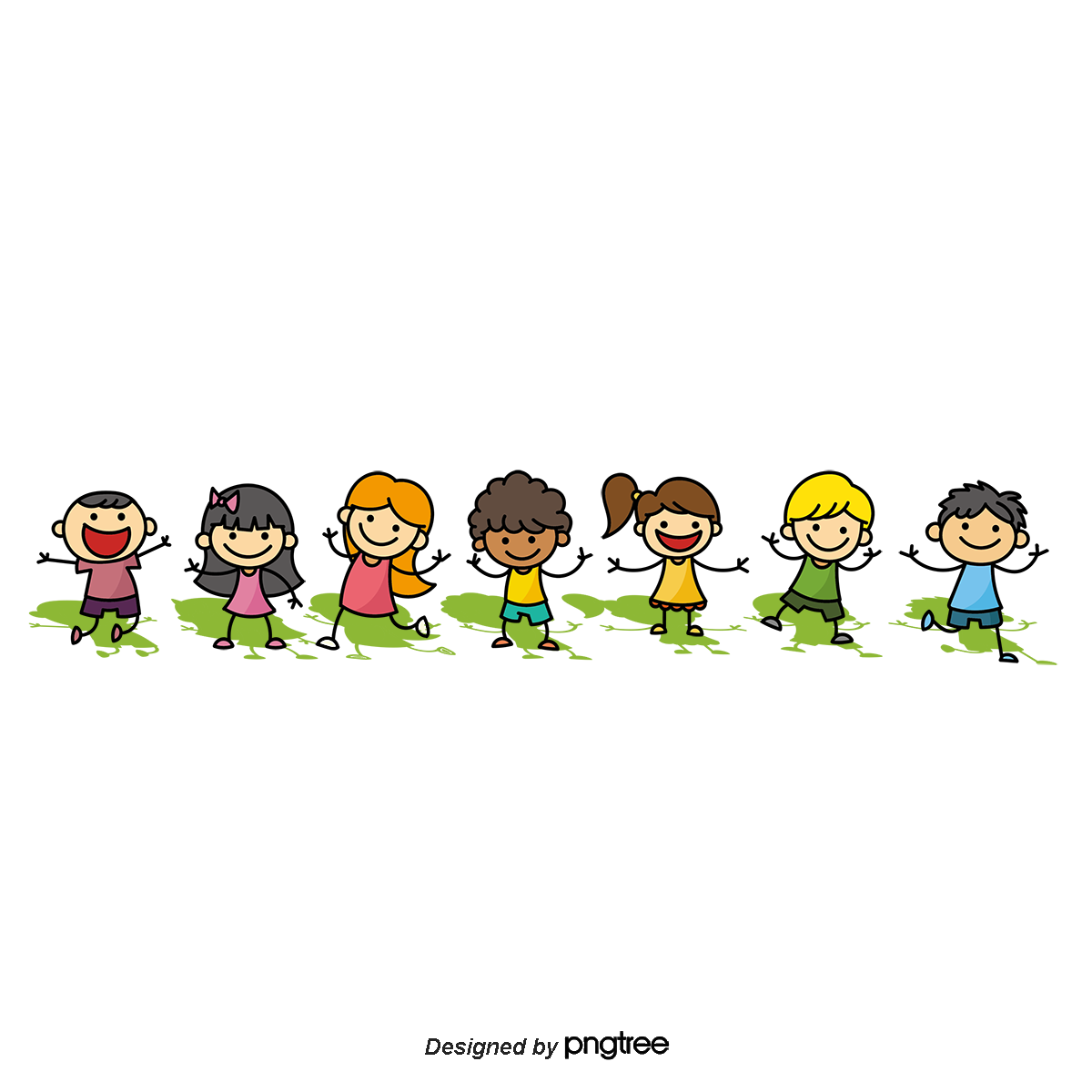 График работы:                          Смены: 05.06.- 26.06.2023Четверг                                                      07.08.- 28.07.202311:00 – 12:00                                             Площадка временного пребывания детей «Лукоморье»базе МАУ «Дворец искусств» (ул.Заречная,8, тел: 3-20-05)График работы:                          Смены: 05.06.- 26.06.2023Понедельник, среда                                03.07.- 24.07. 202314:00 – 16:00                                            07.08.- 28.08.2023Площадка временного пребывания детей «Лукоморье»базе ДК «Сибирь» (ул.Мира,10, тел: 3-20-05)         Смены: 05.06.- 26.06.2023График работы:                                        07.08.- 28.08.2023Вторник                                                    14:00 – 16:00Площадка временного пребывания детей «Калейдоскоп»базе ДК «Сибирь» (ул.Мира,10, тел: 3-20-05)         Смены: 07.08.- 28.08.2023График работы:Вторник, четверг10:00 – 13:00Площадка временного пребывания детей «Калейдоскоп»базе МАУ «Дворец искусств» (ул.Заречная,8, тел: 3-20-05) График работы:                          Смены: 07.08.- 28.08.2023Понедельник, среда, пятница10:00 – 13:00Площадка временного пребывания детей «Читай-город» на базе МБУ «ЦБС», МДЮБ, модельная библиотека пгт. ВысокийГрафик работы:                          Смены: 01.06.- 30.08.2023Среда, суббота, воскресенье16:00 - 18:00Площадка временного пребывания детей «Вместе»на базе МБОУ ДО «ДХШ»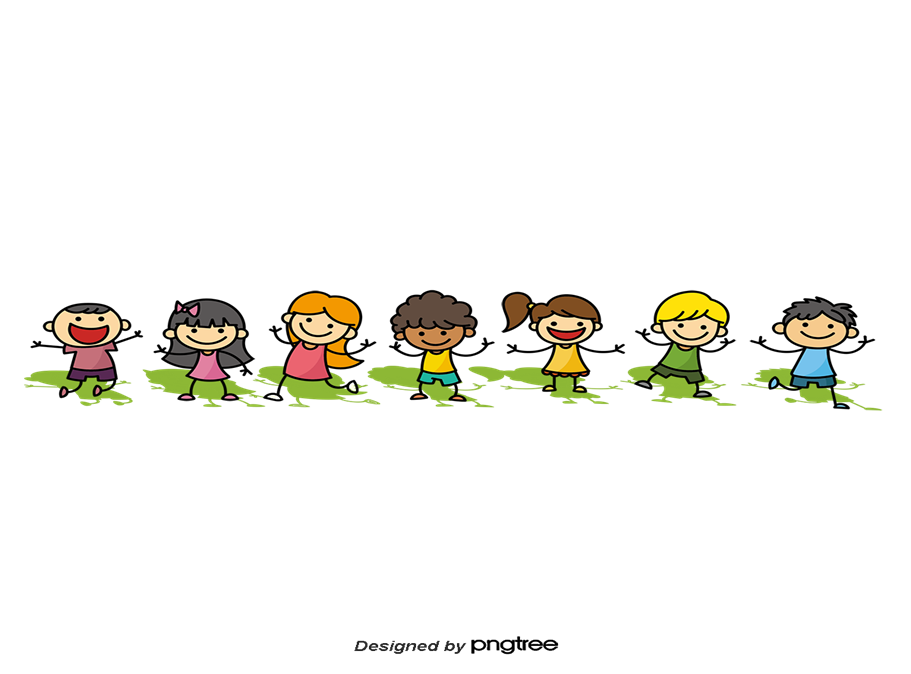 (ул.Таёжная,2, тел: 38-940)       Смены: 20.07.- 11.08.2023График работы:Понедельник – суббота9:00 – 12:00Творческая площадка краткосрочного пребывания «Творческая академия»площадка на базе МБУ ДО «ДШИ им. А.М. Кузьмина»(ул.Свободы,14, тел: 3-18-78)График работы:                          Смены: 01.06.- 24.06.2023Понедельник – суббота                           07.08.- 26.08.202314:00 – 17:00